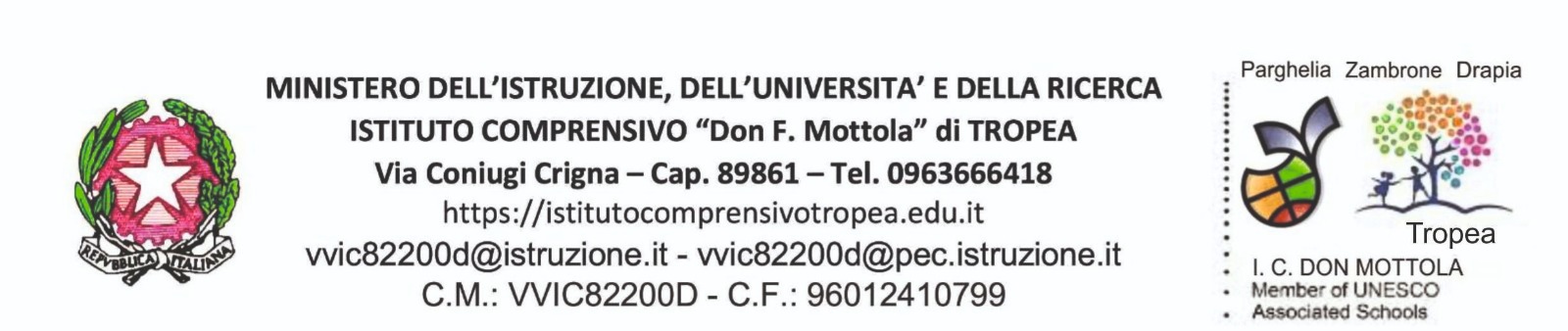                   Progetto potenziamento A030                 Anno scolastico 2022-2023AGGANCIO DEL PROGETTO A PTOF/RAV/PDMFINALITA' E OBIETTIVI DESCRIZIONE DELLE ATTIVITA’ PREVISTE E DELLE STRATEGIE ADOTTATE.         VERIFICA E VALUTAZIONE DEGLI APPRENDIMENTIMODALITA’ DI VALUTAZIONE DELLA PARTECIPAZIONE DEGLI STUDENTI(IN TERMINI DI ASSIDUITA’, COINVOLGIMENTO ATTIVO E COMPETENZE RAGGIUNTE)        MONITORAGGIO E VERIFICA DEI RISULTATIPRODOTTO FINALE ATTESO NUMERO ORE DI ATTIVITÀ PREVISTE         CRONOPROGRAMMA DI ATTUAZIONEDOCENTI COINVOLTIEVENTUALI ESPERTI ED ENTI ESTERNI COINVOLTI         STUDENTI E CLASSI PARTECIPANTIBENI E SERVIZI RICHIESTIIl ReferenteNome progettoPROGETTO POTENZIAMENTO A030Docente referenteDisciplinaClasse/SezioneSede Tropea Scuola Secondaria di I gradoA cura del personale di SegreteriaA cura del personale di SegreteriaDATA DI PRESENTAZIONENUMERO DI PROTOCOLLOAttività di organizzazione e collaborazione con il Dirigente per un totale di 10 ore.Utilizzo di 8 ore nella Scuola Primaria in applicazione DM8 del …..per attività di pratica musicale.   L’attuazione del progetto sarà effettuata nell’intero anno scolastico Per l’anno scolastico 2022-2023 si prevede di utilizzare:10 h di potenziamento per attività di organizzazione e collaborazione con il Dirigente.8 h di utilizzo in applicazione del DM8….